Republika Hrvatska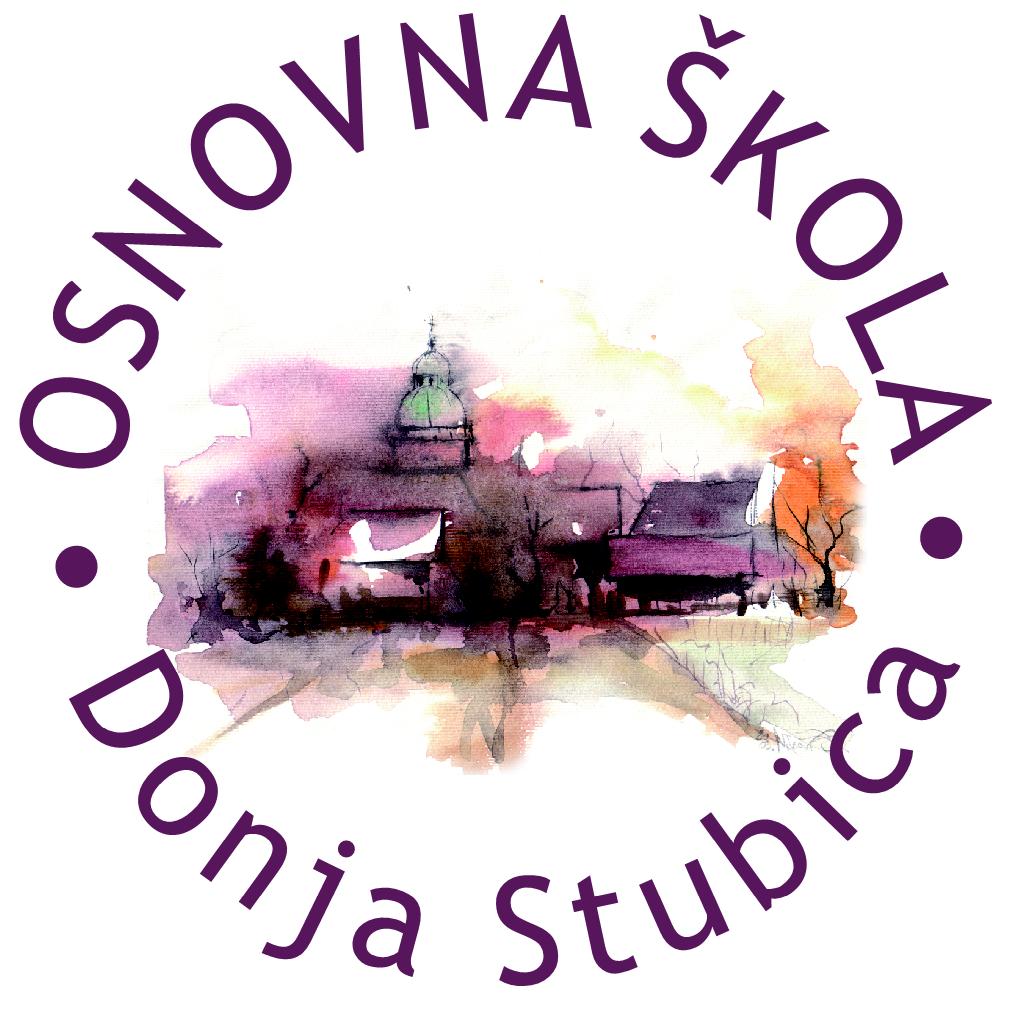 Krapinsko zagorska županijaOsnovna škola Donja StubicaŠkolski odbor
__________________________________________________________________________________KLASA: 003-01/20-01/01URBROJ: 2113/01-380-5-06-20-1Donja Stubica, 27. 1. 2020.PREDMET: Poziv na dvadeset i petu sjednicu Školskog odbora                    Poštovani,                    na temelju članka 47. Statuta Osnovne škole Donja Stubica sazivam dvadeset i petu sjednicu Školskog odbora koja će biti održana u  srijedu, 29. 1. 2020. godine u 16,00 sati u prostorijama Osnovne škole Donja Stubica, Toplička 27, 49240 Donja Stubica.                    Za sjednicu predlažem sljedeći dnevni red:Usvajanje zapisnika s dvadeset i četvrte sjednice Školskog odboraDonošenje Prve izmjene Godišnjeg plana i programa rada škole u školskoj godini 2019./2020.Donošenje godišnjeg obračuna za 2019. godinuRazno                    U privitku Vam dostavljamo Zapisnik s dvadeset i četvrte sjednice Školskog odbora.                    Molimo Vas da se sjednici obavezno odazovete.                    S osobitim poštovanjem,PREDSJEDNIK ŠKOLSKOG ODBORA:Tihomir KovačićDostaviti:-Članovima Školskog odboraTatjani BenkoAniti PavetićTihomiru KovačićuDominiku GudanuSnježani MezdićNikoli GospočićuIvanki ZnikaSonji Martinek, ravnateljici školeValentini Pavalić, voditeljici računovodstvaZa objavu na oglasnoj ploči i mrežnoj stranici ŠkolePismohrani__________________________________________________________________________________________________A: Toplička 27, Donja Stubica ǀ T/F: +385 49 286 201 ǀ @: ured1@os-donja-stubica.skole.hr ǀ W: os-donja-stubica.hr  OIB: 26580296546 ǀ MB: 03033074 ǀ IBAN: HR7423600001101420943, Zagrebačka banka d.d.